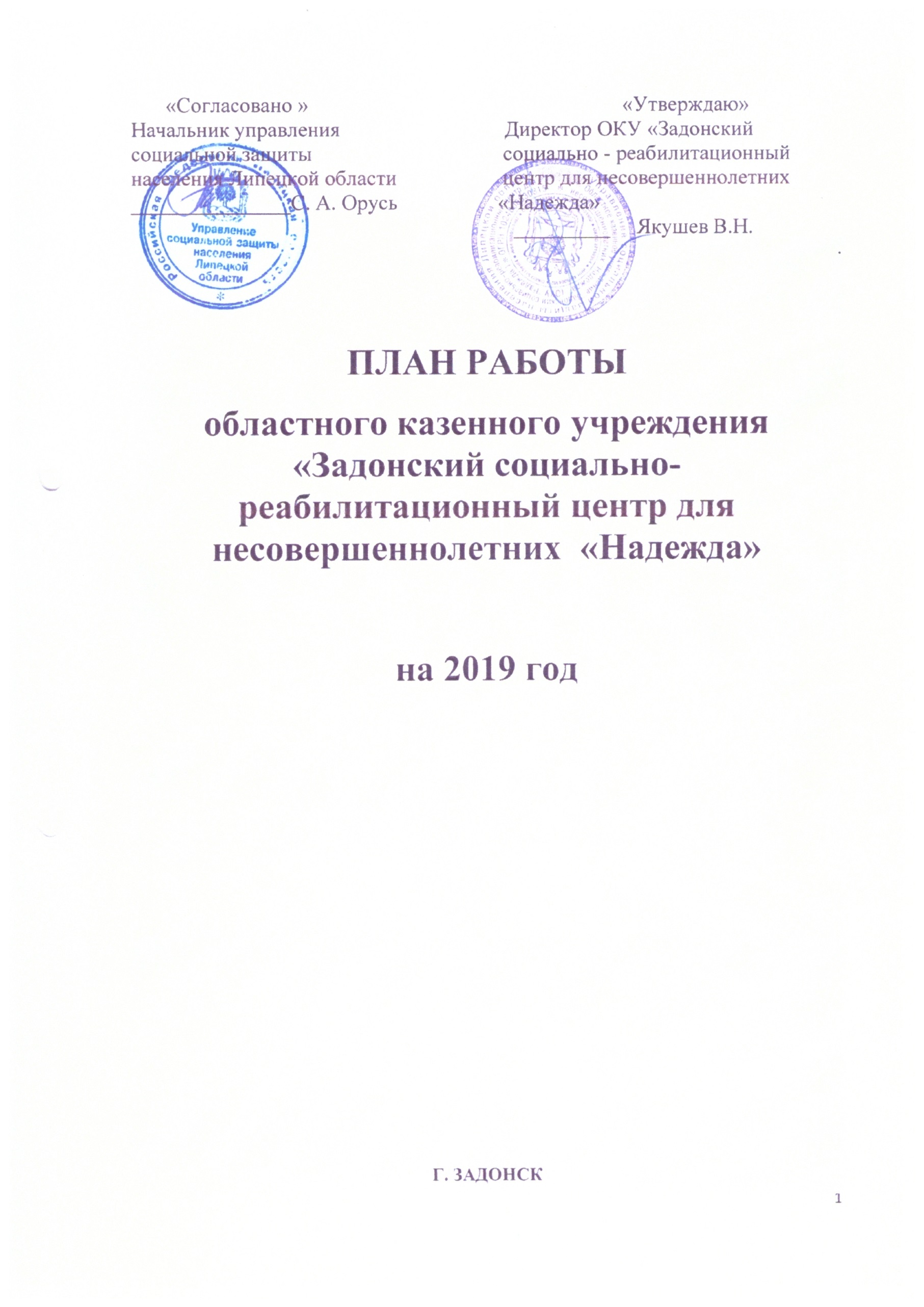 Содержание1.Мероприятия, направленные на   выполнение Указа Президента РФ от 7 мая 2018 г. N 204"О национальных целях и стратегических задачах развития Российской Федерации на период до 2024 года" в части улучшения демографической ситуации и снижения уровня бедности населения».2. Реализация мероприятий, направленных на развитие региональной системы обеспечения безопасного детства «Липецкая область – территория безопасного детства».3. Мероприятия по оздоровлению несовершеннолетних, находящихся в трудной жизненной ситуации и социально опасном положении.4. Мероприятия по реализации государственной программы Липецкой области «Социальная поддержка граждан, реализация семейно-демографической политики Липецкой области».СодержаниеРаздел 1.        Организационно-управленческая деятельность.Раздел 2.   Осуществление контроля качества предоставляемых услуг по содержанию, воспитанию и образованию детей.Раздел  3. Реализация программы   "Доступная среда".Раздел 4. Мероприятия по реализация подпрограммы "Благополучная семья - стабильность в регионе".Раздел 5. Профилактика семейного неблагополучия, детской безнадзорности и беспризорности.5.   Планмероприятий по проведению работ по реконструкции, капитальному и текущему ремонту и приобретению оборудования в ОКУ «Надежда».6. Планусиления комплексной безопасности в ОКУ «Надежда».7.   План   мероприятий по пожарной безопасности в ОКУ «Надежда».8. План мероприятийв области антитеррористической защищенности, актуализации паспортов безопасности и другой документации в области антитеррористической защищенности9.  План
мероприятий, направленных на осуществление контроля  качества организации  питания  получателей социальных услуг в ОКУ «Надежда».Согласовано:Андреева Т.В.Шамаева А.М.Давыдов А.А.№ п/пНаименование мероприятийСрок выполне-нияОтветственные за исполнение1.Обеспечение  всех сотрудников  учреждение профилактическим медицинским осмотром. 1 раз в годМедицинский персонал2.Формирование  эффективной  системы  выявления,   поддержки   и развития способностей и талантов у детей и молодежи, основанной  на принципах   справедливости,   всеобщности   и    направленной    на самоопределение и профессиональную ориентацию через программы дополнительного образования и групповых программ социальной реабилитации.ПостоянноДиректор Зав. отделениямиМетодисты Воспитатели3.Создание современной  и  безопасной  цифровой  образовательной среды, обеспечивающей высокое качество  и  доступность  образования воспитанникам центра.ПостоянноДиректор Зав. отделениями.4.Создание   методического кабинета  учреждения для    непрерывного профессионального   ростапедагогических  работников.ПостоянноДиректор Зав. отделениями.Методисты5.Формирование  системы  непрерывного   обновления  специалистами учреждения  своих профессиональных знаний и приобретения  ими  новых профессиональных навыков через  сотрудничество с Липецким педагогическим университетом  и др. образовательными учреждениями и фондами (профессиональная переподготовка и курсов повышения квалификации)ПостоянноДиректор Зав. отделениямиВсе специалисты6.Участие в профессиональных  всероссийских  и региональных конкурсах  «Лучший работник учреждения социального обслуживания РФ».ПостоянноДиректор Зав. отделениямиВсе специалисты7.Развитие наставничества воспитателей семейных воспитательных групп, воспитанников, молодых специалистов.ПостоянноЗав. отделениямиСДН И СППН8.Развитие волонтерского движения и поддержка благотворительной деятельности через договорные условия.  Реализация благотворительной программы «Дорогою добра».ПостоянноДиректор Зав. отделениями№ п/пНаименование мероприятийСрок выполне-нияОтветственные за исполнение1.Обеспечение детей, пострадавших от жестокого обращения и/или насилия, доступными услугами по реабилитации и коррекции психического состояния. Оказание комплексных медико - социальной и социально – психологической помощи. Реализация программы «Без жестокости и насилия».ПостоянноЗав отделениями, педагоги – психологи, социальные педагоги2.Организация работы мобильных групп для оказания различной социальной  помощи воспитанникам СВГ.ПостоянноЗав отделением СДН.3.Создание условий для оказания эффективной помощи детям, ставшим жертвами насилия, преступных посягательств и жестокого обращения. Внедрение современных психодиагностических, психокоррекционных,  игротерапевтеческих технологий в деятельность учреждения. ПостоянноЗав отделениями, педагоги – психологи, социальные педагоги4.Изучение и внедрение в работу учреждения  эффективных механизмов работы с детьми, склонными к суицидальному поведению. ПостоянноЗав отделениями, педагоги – психологи, социальные педагоги5.Изучение лучших  реабилитационных практик работы  с родителями (законными представителями) несовершеннолетних, проявляющих насилие по отношению к другим детям для внедрения их в деятельность  учреждение.По мере необходимостиЗав отделениями, педагоги – психологи, социальные педагоги6.Повышение профессиональных компетенций  специалистов организаций на базе профессиональных стажировочных площадок Фонда поддержки детей, находящихся в трудной жизненной ситуации, по направлению «Обеспечение оказания помощи несовершеннолетним лицам-жертвам преступлений, в том числе сексуального характера, включая социальную реинтеграцию, физическую и психологическую реабилитацию, а также их близким».По мере необходимостиЗав отделениями, педагоги – психологи, социальные педагоги7.Освоение  специалистами, работающими в сфере профилактики жесткого обращения и насилия над детьми и оказания таким детям помощи, новых профессиональных компетенций.Участие  в  "каскадном» обучении  в части технологий и методик работы с детьми, пострадавшими от насилия. По мере необходимостиЗав отделениями, педагоги – психологи, социальные педагоги8.Участие в  информационно-просветительских семинарах, круглых столах по правовым аспектам предотвращения жестокости и насилия в детско-подростковой среде для руководителей образовательных организаций, педагогических работников, специалистов в области воспитания, социальных педагогов и педагогов психологов.2 раза в год/ по мере необходимостиЗав отделениями, педагоги – психологи, социальные педагоги№ п/пНаименование мероприятийСрок выполне-нияОтветственные за исполнение1.Диагностика состояния здоровья несовершеннолетних, поступающих в учреждение, с определением их группы здоровья, физкультурной группы.;определение степени сформированности  здорового образа жизни детей;спортивных мероприятий.Постоянно Медицинский персоналЗав. отделением ОСДН2.Заключение договоров и соглашений со спортивно-оздоровительными учреждениями города, для предоставления помещений и услуг (спортивный зал, тренажерный зал, бассейн, спортивные площадки) с целью посещения воспитанниками спортивных секций и проведения спортивных мероприятий.ПостоянноДиректор Медицинский персоналЗав. отделениями.3.Организация спортивно-оздоровительных мероприятий;ПостоянноРуководитель по физическому воспитанию.ВоспитателиМедицинский персонал.4.Проведение теоретических и практических занятий с несовершеннолетними.ПостоянноРуководитель по физическому воспитанию.ВоспитателиМедицинский персонал5.Организация просветительской работы о здоровом образе жизни с детьми, родителями и педагогами.ПостоянноЗав. отделениями Методист Руководитель по физическому воспитанию.ВоспитателиМедицинский персонал6.Организация и проведение профилактических социально — информационно просветительских мероприятий — акций.1 раз в полгодаЗав. отделениями Методист Руководитель по физическому воспитанию.ВоспитателиМедицинский персонал.7.Разработка и распространение методического материала по направлению деятельности (буклеты, памятки, брошюры).ПостоянноЗав. отделениями Методист Руководитель по физическому воспитанию.ВоспитателиМедицинский персонал8.Выявление фоновых и хронических заболеваний, проведение соответствующих  оздоровительных мероприятий.ПостоянноВрач - педиатрМедицинский персонал9.Проведение консультаций узкими специалистами  и при необходимости дообследование детей на базе ЦРБ и ЛОБД.ПостоянноВрач - педиатрМедицинский персонал10.Организация проведения профилактических прививок.ПостоянноМедицинский персонал11.Ведение амбулаторного приема детей по обращению..ПостоянноВрач - педиатрМедицинский персонал12.Ведение контроля за осуществлением питания детей.ПостоянноШеф. поварДиет. сестра13.Организация работы по  санаторно – курортному лечению.ПостоянноВрач - педиатрМедицинский персоналОрганизация отдыха и оздоровления по бесплатным социальным путевкам в загородных детских оздоровительных лагерях области4 раза в годВрач - педиатрМедицинский персонал14.Организация  и  контроль   за проведением закаливающих мероприятий.ПостоянноВрач - педиатрМедицинский персонал15.Проведение сезонных курсов неспецифической медикаментозной профилактики гриппа и ОРВИ.1 раз в годВрач - педиатрМедицинский персонал16.Проведение ежегодной диспансеризацииПостоянноВрач - педиатрМедицинский персоналРаздел 1.    Организационно-управленческая деятельность.11Раздел 2.Осуществление контроля качества предоставляемых услуг по содержанию, воспитанию и образованию детей.15Раздел 3.Реализация программы   "Доступная среда"; направленная  на повышение доступности приоритетных объектов и услуг в приоритетных сферах жизнедеятельности инвалидов и других МГН в Липецкой области18Раздел 4.Реализация подпрограммы "Благополучная семья - стабильность в регионе". В рамках данной подпрограммы будут проводиться мероприятия, направленные на комплексное решение проблем семейного неблагополучия и социального сиротства, формирование в области комплексной многоуровневой системы работы с семьями и детьми, направленной на предупреждение социального сиротства, реабилитацию семей группы риска, укрепление института семьи.20Раздел 5.«Профилактика безнадзорности и правонарушений несовершеннолетних, оказание помощи женщинам и детям, попавшим в трудную жизненную ситуацию, и организация отдыха и оздоровления детей, находящихся в трудной жизненной ситуации» направлены следующие основные мероприятия.22№ п/пНаименование мероприятийСрок выполне-нияОтветственные за исполнение1.Обеспечение нормативно-правовой документацией, регламентирующей деятельность учреждения.I квартал 2019 г.Директор юрисконсульт. 2.Обновление номенклатуры дел Центра и других локальных актов.I квартал 2019 г.Специалист по кадрамЮрисконсульт.3.Обеспечение связи с обслуживающими организациями через своевременное оформление договоров.I кварталЗам. директора по АХЧ, экономист 4.Обеспечение  договоров со школой, домом школьника, монастырем и другими учреждениями профилактики безнадзорности и правонарушений среди несовершеннолетних при необходимости.I кварталЗав. отделениями5.Обеспечение своевременной разработки планов и сдачи отчетов    по отделениям центра, формирование информационно – аналитической справки учреждения о работе по исполнению Федерального закона № 120 «Об основах системы профилактики безнадзорности и правонарушений несовершеннолетних».По установленному графику Зав. отделениями6.Обеспечение  повышения квалификации сотрудников.По установленному графикуДиректор,  зав. кадрами7.Организация и проведение СПМПК.Каждый месяцПредседатель и члены  консилиума8.Анализ и оценка эффективности работы структурных подразделений Центра  и всего  учреждения.Ежеквартально Директор, зав. отделениями9.Разработка  годового план работы Центра;Проведение общего собрания трудового коллектива Центра по итогам работы за 2018 год;Организация аттестации специалистов и работников (по графику).В течение годаДиректор, заведующие отделениямиСпециалисты.10.Организация и проведение  мероприятий в учреждении в рамках плана основных мероприятий для воспитанников центра на 2019 год.«День защитника Отечества» «Международный женский день» «День Победы»  «День защиты детей» «День России» Неделя медицинских знаний, Неделя здорового  образа  жизни «Малые  олимпийские   игры»«Неделя правовых знаний»«День знаний»«День народного единства» Новогодние праздники.По плануДиректор, заведующие отделениями  Директор, заведующие отделениями,  воспитателиРодионова Г.М., Родионова Л.В.Полозова В.В., Чуркина Н.И. Трофимова Ю.С.Филиппова Е.Ю., Кобзева О.Р.Филиппова Е.Ю., воспитателиМетодист Ряжских О.В., гор. Библ-ка.Медицинский персоналРуководитель по физическому воспитаниюРуководитель по физическому воспитаниюОтделение соц. – но  правовой помощиСоциальные  педагоги.Воронина Е.А, Пашенцева Е.И.Филиппова Е.Ю., Власова Л.А.11.Проведение плановых проверок документации и анализа работы отделений, внутренний  контроль качества оказываемых услуг  по структурным подразделениям учреждения.В течение года  по графикуДиректор. 12.Административные совещанияВ течение годаДиректор,Специалист по кадрам13.Организация дежурства по Центру в выходные и праздничные дни.В течение года  по графику Заведующие отделениями, специалисты центра14.Выезды в районы области  по проблемам  социальной диагностики и социально-реабилитационной работы с н/л и их семьями. Взаимодействие с  учреждениями   профилактики детской  безнадзорности и беспризорности всех уровней, оказание методической помощи СРЦН.В течение годаДиректор, заведующие отделениями, специалисты центра15. Информирование населения области в СМИ по вопросам, связанным с работой  Центра.В течение годаДиректор, зав.отделениями16.Изучение и обобщение  передового опыта работы  учреждения.  Организация сбора материала, его составление и технологическая обработка для публикации  в печатном издании.В течении 1 и 2-го полугодия,Печать в 4-ом кв.Зав. отделениями, методисты.17.Взаимодействие с СРЦН  районов области по размещению воспитанников  и координация их распределения В течение годаДиректор,  зав. отделением социально правовой помощи18.Взаимодействие с организациями системы профилактики,  представителями органов системы профилактики районов области (КДН, ООП, ОСЗН, ПДН и др.) по вопросам приема детей, оказания соц.прав. помощи, дальнейшего жизнеустройства  н/л, а также при решении вопросов профилактики безнадзорности и правонарушений несовершеннолетних.ПостоянноДиректор,  заведующие отделениями, специалисты по социальной работе.19.Собрания трудового коллективаЕжеквартальноДиректор, сотрудники учреждения20.Координация работы специалистов с учетом годовых, квартальных, месячных и недельных плановСогласно утвержденному графикуДиректор,  заведующие отделениями21.Проверка документации и выполнения планов по отделениямПервая неделя каждого месяцаДиректор, заместитель директора, заведующие отделениями22.Системный анализ проделанной работы (проведение планерок, общих собраний, заседаний МО).ЕжемесячноДиректор, заведующие отделениями, методисты№ п/пНаименование мероприятийСрок выполне-нияОтветственные за исполнение1.Проверка собственной системы контроля за деятельностью учреждения по предоставлению реабилитационных услуг в соответствии с Федеральным Законом № 442-ФЗ  «О социальном обслуживании в Российской Федерации».Контроль  наличия и состояния документов, в соответствии с которыми функционирует каждое отделение (руководства, правила,  инструкции, методик работы с получателем услуг).ЯнварьДиректор Зав. отделениями.Зам директора по АХЧ Мясоедова Т.М.2.Открытость и доступность предоставления социальных услуг.1 раз в квартал.Директор Зав. отделениями.3.Комфортность условий предоставления социальных услуг и доступность их получения. 1 раз в кварталДиректор Зав. отделениями.4.Удовлетворенность граждан предоставляемыми  социальными услугами. Анкетирование клиентов.1 раз в кварталДиректор Зав. отделениями.5.Время ожидания предоставления социальной услуги.2 раза в годДиректор Зав. отделениями.6.Предоставление транспорта несовершеннолетним  в учреждения для лечения, обучения, участия в культурных мероприятиях, к месту постоянного проживания.Перевозка несовершеннолетних, самовольно ушедших из семей.Апрель Директор Зав. отделением Иванова А.В.7.Качество оказания услуг методистами учреждения.Изучение  и обобщение лучших социальных практик, технологий, методик социальной работы с социально дезадаптированными детьми.2 раза в годДиректор Методисты.8.Качество предоставления социально – медицинских  услуг.МайДиректор Медицинский персонал.9.Качество предоставления социально-педагогических услуг. ИюньДиректор Зав. отделениями.10.Состояние документации  по дополнительному образованию.Выполнение программ по дополнительному образованию.Соответствие реабилитационных групповых программ лицензионным требованиям дополнительного образования.ИюльОктябрьДиректор Зав. отделениями.11.Контроль за качеством составления ИПР.Август Зав. отделениями, специалисты отделений12.1. Обеспечение  питанием. О нормах расхода на питание в разные календарные периоды.2. Проверка санитарного состояния складских помещений.3. Проверка качество продуктов, поступающих на склад.Апрель -сентябрьДиректор Зав. отделениями.13.Качество предоставления услуг по х повышению коммуникативного потенциала получателей социальных услуг.ОктябрьДиректор Зав. отделениями.14.Предоставление транспорта несовершеннолетним  в учреждения для лечения, обучения, участия в культурных мероприятиях, к месту постоянного проживания.Перевозка несовершеннолетних, самовольно ушедших из семей.НоябрьДиректор Зав. отделением Иванова А.В.15.Качество  социально-правовых услуг, оказываемых отделением социально-правовой помощи несовершеннолетним  учреждения, в соответствии с дополнение в Устав учреждения.НоябрьДиректор Зав. отделением СППН.16.Подведение итогов работы учреждения по показателям, характеризующим удовлетворенность качеством оказания услуг.ДекабрьДиректор Зав. отделениями.№ п/пНаименование мероприятийСрок выполне-нияОтветственные за исполнение1.Издание приказа о назначенииответственного за обеспечениедоступности учреждения дляинвалидов  и МГН на 2019 г.1 раз в годДиректор2.Изучение позитивного опытаработы  учреждений по доступности и внедрение его в работу учреждения.ЕжеквартальноЗав. отделениями, методисты3.Создание рабочей группы порешению вопросовформирования условий развитиядоступной среды для инвалидов1 раз в годДиректор Зав. отделениями.4.Внесение изменений вдолжностные инструкцииПо мере необходимостиДиректор Зав. отделениями5.Выявление существующихограничений и барьеров,препятствующих доступностиреабилитационной среды  для детей -инвалидов, оценка потребности вустранении.По мере необходимостиДефектолог Зав. отделениями.6.Очищениедорожек от снега и наледи, опавших листьев.ПостоянноДворник7.Организация дистанционногообученияПо мере необходимостиДиректорЗав. отделениями.8.Оснащение специальнымреабилитационнымкомпьютерным оборудованиемдля организации коррекционнойработы и обучения инвалидов послуху и зрению, с нарушениямиопорно –двигательного аппаратаПо мере необходимостиДиректор Заместитель директора  по АХЧ Мясоедова Т.М. 9.Создание благоприятных,комфортных условий в учреждении,проведение бесед, круглыхстолов среди школьников сцелью формирования у нихтолерантного отношения к детям-инвалидам.ЕжеквартальноЗав. отделениями, Социальные педагоги, психологи10.Установка тактильной продукция для комплексной адаптации объекта по программе «Доступная среда» для слабовидящих и незрячих (тактильные пиктограммы),По мере необходимостиДиректор Заместитель директора по АХЧ Мясоедова Т.М. 11.Установка  кнопки вызова для инвалидов со звуковым оповещением персонала.По мере необходимостиДиректор Заместитель директора  по АХЧ Мясоедова Т.М. 12.Приобретение и установка тактильной вывески режима работы с повтором шрифта Брайля;Установка тактильной стрелки с обозначением направления кнопки-вызова;Установка  тактильной мнемосхемы с применением азбуки Брайля, отражающей  информацию о помещениях центра.По мере необходимостиПо мере необходимости По мере необходимостиДиректор Заместитель директора  по АХЧ Мясоедова Т.М. 13.Внедрение социального проекта  толерантности  «Мы вместе» по  сотрудничеству с  центром дистанционного детей-инвалидов Липецкой области.В течение годаОтделение социальной диагностики и социально-правовой помощи.№ п/п№ п/пНаименование мероприятийСрок выполне-нияОтветственные за исполнение1.1.Взаимодействие с учреждениями системы профилактики по выводу семьи из трудной жизненной ситуации.Взаимодействие с учреждениями системы профилактики по выводу семьи из трудной жизненной ситуации.Взаимодействие с учреждениями системы профилактики по выводу семьи из трудной жизненной ситуации.1.1.1.2.1.1.1.2.Взаимодействие  со службами  и учреждениями  системы  профилактики  безнадзорности  и  правонарушений  несовершеннолетних  по вопросам  выявленных  нарушений   прав  и  свобод н/л  в  соответствии  со  схемой:-  прокуратура;-  органы  опеки и  попечительства;-  социальная  защита;-  ОВД;-  органы  управления  здравоохранения;-  органы  управления  образования;-  органы  управления  по  делам  молодежи и др.Взаимодействие с общественными объединениями и религиозными организациями, органами печати при решении вопросов профилактики безнадзорности и правонарушений несовершеннолетних. Участие в организации «круглых столов» по вопросам диагностики социальной дезадаптации воспитанников.ПостоянноЗаведующий  ОСД  и СППСпециалист  по  соц.  работе Психолог Соц.  педагог2.          Социальная диагностика и работа с родителями. 2.          Социальная диагностика и работа с родителями. 2.          Социальная диагностика и работа с родителями. 2.          Социальная диагностика и работа с родителями. 2.          Социальная диагностика и работа с родителями. 2.1.Социальная диагностика  семейного окружения ребенка, знакомство с факторами его среды  (Оценка качества жизни воспитанника).Социальная диагностика  семейного окружения ребенка, знакомство с факторами его среды  (Оценка качества жизни воспитанника).По мере поступленияОтделение социальной диагностики.Специалист  по  соц.  работе Психолог Соц.  педагог2.2.Работа  по коррекции  восстановление социальных связей. Установления контактов с родителями или близкими родственниками.Работа  по коррекции  восстановление социальных связей. Установления контактов с родителями или близкими родственниками.По мере поступленияЗаведующий  ОСД Специалист  по  соц.  работе Психолог Соц.  педагог2.3.Консультирование конкретных семей по возникшим психолого-педагогическим, правовым вопросам.Консультирование конкретных семей по возникшим психолого-педагогическим, правовым вопросам.По мере требованияЗаведующий  ОСД Специалист  по  соц.  работе Психолог Соц.  педагог2.4.Защита прав и законных интересов воспитанников, в том числе находящихся в семейных воспитательных группах,  в судах, КДН и ЗП и т.д.Защита прав и законных интересов воспитанников, в том числе находящихся в семейных воспитательных группах,  в судах, КДН и ЗП и т.д.ПостоянноЗаведующий  ОСППНСоц.  педагог3. Семейные воспитательные группы.3. Семейные воспитательные группы.3. Семейные воспитательные группы.3. Семейные воспитательные группы.3. Семейные воспитательные группы.3.1.Диагностическая  деятельность  при  создании  СВГ:  - первичная  оценка  психологического  и  социального  потенциала  несовершеннолетнего;-  промежуточная  и  итоговая  оценка  психологического  и  социального  состояния  несовершеннолетнего  находящегося  в  СВГ.-диагностика психологического и социального потенциала кандидата в воспитатели СВГ.Диагностическая  деятельность  при  создании  СВГ:  - первичная  оценка  психологического  и  социального  потенциала  несовершеннолетнего;-  промежуточная  и  итоговая  оценка  психологического  и  социального  состояния  несовершеннолетнего  находящегося  в  СВГ.-диагностика психологического и социального потенциала кандидата в воспитатели СВГ.ПостоянноЗаведующий  ОСД Специалист  по  соц.  работе Психолог Соц.  педагог3.2.Разработка  индивидуальных  программ  реабилитации  для  каждого  воспитанника  СВГ  (изучение личных  дел  воспитанников,  анализ  полученных  результатов)Разработка  индивидуальных  программ  реабилитации  для  каждого  воспитанника  СВГ  (изучение личных  дел  воспитанников,  анализ  полученных  результатов)ПостоянноЗаведующий  ОСД Специалист  по  соц.  работе Психолог Соц.  педагог3.3.Социальный патронаж  СВГ с целью оказания  социальной помощи.Социальный патронаж  СВГ с целью оказания  социальной помощи.ПостоянноОтделения СД и ССПН3.4.Постреабилитационное  сопровождение бывших воспитанников в семьях.Постреабилитационное  сопровождение бывших воспитанников в семьях.Постоянно№ п/пНаименование мероприятийСрок выполненияОтветственные за исполнение1.Воспитательная  социально-реабилитационная деятельность1.Реализация  комплексной программы социальной реабилитации с учетом следующих     направлений.Познавательное;Ценностно - ориентированное (нравственное)КоммуникативноеХудожественно  -  творческое (досуговое)Физкультурно - оздоровительноеТрудовое  посредством групповых  программ  социально-педагогической направленности: «Добро неси, совершенствуйся, твори» «Все умеем делать сами»  «Счастливое детство»-посредством дополнительных общеобразовательных программ:  «Бумажные кружева»    «Сувенир»  «Забавные поделки» «Здоровое поколение- будущее России» «Рисуем вместе»  «Социальное становление подростка»  «От развлечения к самовоспитанию»    «Я большой гражданин России»«Все умею сам»2.Мероприятия. посвященные знаменательным датам1.« День знаний;2. «Осенний бал»;3. «День народного единства»4. «Новогодний карнавал»; 5. «Рождество Христово» ;6.« День защитника Отечества»;7. « 8-е Марта»;8. «Праздник Святой Пасхи»;9. «День Победы»;10 «День защиты детей».3.Работа оздоровительного лагеря «Солнышко»В течение годаЗав. отделением Лукашёва В.ИМетодист Филиппова Е.Ю.Педагог-психолог Пузикова И. А.Социальный педагог Ануфренкова А.Н. Воспитатели групп:Родионова Г.М., Родионова Л.В., Филиппова Е.Ю., Воронина Е.А., Кобзева О.Р.,Гриднева Т.А.,Лазарева Н.С., Пашенцева Е.И.,  Чуркина Н.И., Жадобина Е.А., Полозова В.В.,Трофимова Ю.С.Все воспитатели отделения2.Психолого-педагогическая деятельностьОказание психолого-педагогической помощи детям и подросткам и обеспечение благоприятных психологических условий для сопровождения и гармоничного развития  воспитанников на всех этапах возрастного периода, а также педагогов и других участников реабилитационного процесса.Планируемые к выполнению задачи.Психологический анализ ситуации развития детей и подростков, прибывших в Центр.Оказание психологической помощи воспитанникам в преодолении когнитивных и эмоциональных искажений, а так же обусловленных ими поведенческих нарушений.Создание условий для сохранения психологического здоровья воспитанников в Центре.Оказание психологической помощи в адаптации ребенка к новым жизненным условиям (опека, приемная семья, детский дом, интернат).Психологическая поддержка педагогов в свете проблемы эмоционального выгорания.Повышение собственной профессиональной компетенции.Реализовать групповые психопрофилактические программы.Реализовать индивидуальные психокоррекционные программы.Проводить консультационную работу с родителями и педагогами.Реализуемые программы:Программа «Без жестокости и насилия»Программа «Тропа к Успеху»Программа «Цветик-семицветик»Программа «Тропинка к своему Я»Программа «Я учусь владеть собой».Программа «Психологическая азбука»Инновационные возрастные программы, направленные на формирование мотивационно- ценностных устремлений несовершеннолетних.В течение годаПедагог –психолог Пузикова И.А.3.Организация работы с детьми в целях формирования нормативного, безопасного для жизни и здоровья поведения с учетом сезонной специфики.Проведение открытых занятий по следующим темам:«Осторожно! Гололед»«Ура! Каникулы!»  (подготовка детей к летним каникулам, правила поведения в природной среде: в лесу, на воде)«Знаки дорожные помни всегда» (адаптация после летних каникул, дорожно-транспортный травматизм).«Если случился пожар» (тренировки по поведению детей в чрезвычайных ситуациях)«Осторожно! Зима»  (меры безопасности в период наступления зимы: переохлаждения, обморожения, гололед)ФевральАпрельСентябрьОктябрьДекабрь ВоспитателиВоспитателиВоспитателиЗав.отделениемВоспитателиВоспитатели 4.Обеспечение основного общего образования1.Определение образовательного маршрута  воспитанников2.Адаптация воспитанников к обучению в новом детском коллективе3.Индивидуальная работа с неуспевающими и слабоуспевающими воспитанниками.4.Организация приготовления домашнего задания.5.Занятия в кружках (дополнительное образование)При поступлении ребенка в центр.ЕжедневноЕжедневноСогласно расписаниюСоц.педагогСоц.педедагог, воспитателиВоспитателиВоспитателиВоспитатели5.Работа с родителями (законными представителями)Консультации психолога, социального педагогаДень открытых дверейПо требованиюСуббота, воскресеньеСоц.педедагогДежурный админист-р6.Работа с общественными и государственными организациями.1.Сотрудничество с педагогическим коллективом МБОУСОШ №1  г.Задонска;2.Сотрудничество с детским сектором отдела библиотеки МУК «ЗЦКД» г.Задонска3.Сотрудничество с культурно-досуговым центром «Элегия»4.Сотрудничество с МОУДОД детским оздоровительно-образовательным центром  ( плавательным бассейном «Янтарь»)5.Сотрудничество с учреждением дополнительного образования Задонским «Домом школьника»6.Сотрудничество с Задонским Рождество-Богородицким мужским епархиальным монастырем7.Сотрудничество с ПДН  Задонского района.В течение годаСоц.педагог Ануфренкова А.Н.Методист Филиппова Е.Ю.№ п/пНаименование мероприятийСрок выполне-нияОтветственные за исполнение1.Ведение технического журнала по эксплуатации  зданий и сооружений учрежденияПостоянноЗам. Директора  по АХЧМясоедова Т.М.2.Проведение  осмотров технического состояния здания и наружных сетей с составлением Акта общего осмотра технического состояния здания и наружных сетей,  подтверждающего целесообразность проведения ремонта.ПостоянноЗам.директора  по АХЧМясоедова Т.М.3.Формирование перечня объектов, подлежащих текущему, капитальному ремонту и реконструкции.ПостоянноЗам.директора  по АХЧМясоедова Т.М.4.Разработка сметной документацииПостоянноЗам.директора  по АХЧМясоедова Т.М.5.Формирование плана мероприятий по подготовке зданий, сооружений и инженерных сетей к следующему отопительному сезонуПостоянноЗам.директора  по АХЧМясоедова Т.М.6.Капитальный ремонт административного корпуса.Зам.директора  по АХЧМясоедова Т.М.7.Приобретение для методического кабинета.Зам.директора  по АХЧМясоедова Т.М.8. Оборудование методического кабинетаЗам.директора  по АХЧМясоедова Т.М.9.Приобретение и установка оборудования по программе «Доступная среда»Зам.директора  по АХЧМясоедова Т.М.№ п/пНаименование мероприятийСрок выполненияОтветственные за исполнение1.Нормативные правовые и организационно-методические условия обеспечения комплексной безопасности.  Нормативные правовые и организационно-методические условия обеспечения комплексной безопасности.  Нормативные правовые и организационно-методические условия обеспечения комплексной безопасности.  1.1.Разработка, согласование, утверждение и корректировка паспорта комплексной безопасностив течение года, по мере необходимостиЗаместитель директора  по АХЧМясоедова Т.М. 1.2.Разработка, согласование, утверждение и корректировка деклараций пожарной безопасностив течение года, по мере необходимостиЗаместитель директора  по АХЧМясоедова Т.М.1.3.Разработка, согласование, утверждение и корректировка паспорта антитеррористической  защищенностив течение года, по мере необходимостиЗаместитель директора  по АХЧМясоедова Т.М.1.4.Подготовка приказов по  учреждению:- о назначении ответственных за обеспечение комплексной безопасности и охрану труда;- об утверждении планов работы по обеспечению комплексной безопасности и охране труда;- об утверждении инструкций по охране труда.в течение года, по мере необходимостиЗаместитель директора по АХЧМясоедова Т.М.председатель профсоюзной организации Черных С.А.1.5.Разработка информационно-методических материалов по вопросам комплексной безопасности и охране трудапо каждому направлениюЗаместитель директора  по АХЧ Мясоедова Т.М.Методист Ряжских О.В.1.6.Разработка и утверждение приказом регламента действий в условиях чрезвычайных ситуацийв течение годаЗаместитель директора по АХЧМясоедова Т.М.Методист Ряжских О.В.Директор ОКУ «Надежда» Якушев В.Н.2.Противопожарная безопасность, антитеррористическая защищённость.Противопожарная безопасность, антитеррористическая защищённость.Противопожарная безопасность, антитеррористическая защищённость.2.1.Принятие мер по обеспечению инженерно-технической укрепленности и физической защиты:-контроль  за состоянием тревожной кнопки и ремонт вышедшего из оборудования.- контроль за деятельностью дежурных по режиму и сторожей учреждения,- контроль за состоянием систем видеонаблюдения (наружного и внутреннего),-  ремонт освещения зданий по периметру,- выполнение иных мероприятийпостоянно, в соответствии с утвержденными планами-графикамиЗаместитель директора  поАХЧМясоедова Т.М.Директор ОКУ «Надежда» Якушев В.Н.главный бухгалтер   Гриднева Е.В.2.2.Оценка состояния первичных средств пожаротушения, автоматической пожарной сигнализации, системы оповещения и управления эвакуацией людей при пожаре, их техническое обслуживаниев рамках подготовки школы к началу нового учебного годаЗаместитель директора по АХЧМясоедова Т.М.Методист Ряжских О.В.Директор ОКУ «Надежда» Якушев В.Н.2.3.Выполнение предписаний надзорных органов по устранению нарушений правил пожарной безопасности и антитеррористической защищенностиПо необходимостиДиректор ОКУ «Надежда» Якушев В.Н.2.4.Проведение учебных эвакуационных тренировок в  учрежденииЕженедельно по понедельникам, в «День защиты детей»Заведующая отделением  реализации социальных реабилитационно-образовательных программ Лукашева В.И.2.5.Согласование с управлением социальной защиты населения Липецкой области по обеспечению безопасности на объекте и в местах проведения массовых мероприятий (посвященных Дню знаний, Новогодним и иным праздникам и прочее)не позднее, чем за 7 дней до мероприятияДиректор ОКУ «Надежда» Якушев В.Н.2.6.Организация обучения, проведение инструктажей персонала по вопросам противодействия терроризму, экстремизму, пожарной безопасностив соответствии с установленными нормативными срокамиЗаместитель директора  по АХЧ Мясоедова Т.М.2.7.Организация работы с сотрудниками учреждения  по отслеживанию морально-психологического климата, недопущению проявлений различных форм экстремизмав течение годаЗаведующие отделениями, педагоги-психологи2.8.Приобретение жесткого диска для хранения видеоинформации видеонаблюдения.1 квартал 2019Директор ОКУ «Надежда» Якушев В.Н.главный бухгалтер   Гриднева Е.В.2.9.Замена оборудования УОО «Протон -4М» (встроенный GSM-канал, 3 проводных шлейфа, до 6-ти с удвоением, встроенный считыватель ключей Touch Memory,  внешнее питание 12В) с антенной GSM.1 квартал 2019Директор ОКУ «Надежда» Якушев В.Н.главный бухгалтер   Гриднева Е.В.3.Информационная безопасностьИнформационная безопасностьИнформационная безопасность3.1.Контроль исполнения Постановления Правительства Российской Федерации от 18.04.2012 № 343 «Об утверждении Правил размещения в сети Интернет и обновления информации об образовательном учреждении»постоянноЗаведующие отделениями,администратор сайта Болдырев Д.Н3.2.Принятие мер по обеспечению исполнения Федерального закона от 29.12.2012 г. № 436-ФЗ (с изменениями и дополнениями) «О защите детей от информации, причиняющей вред их здоровью и развитию»:- подготовка групповой  программы профилактики игровой зависимости среди детей и подростков;- организация медиаобразования педагогов как условие обеспечения информационной безопасности (консультации, курсы, обучающие семинары)в течение годаДиректор ОКУ «Надежда» Якушев В.Н.Заведующие отделениями,педагоги-психологи, специалист  по социальной работе отделения социальной диагностики Фатфулина А.Н.3.3.Контроль безопасности содержания приобретаемой информационной продукции для детей в соответствии с возрастными категориямипо мере приобретения информационной продукцииЗаведующая отделением  реализации социальных реабилитационно-образовательных программ Лукашева В.И.4.Санитарно-эпидемиологическая безопасность, профилактика травматизма в образовательном процессеСанитарно-эпидемиологическая безопасность, профилактика травматизма в образовательном процессеСанитарно-эпидемиологическая безопасность, профилактика травматизма в образовательном процессе4.1.Организация качественного сбалансированного питания  воспитанников,  профилактика острых кишечных инфекцийпостоянноЗаведующая отделением  реализации социальных реабилитационно-образовательных программ Лукашева В.И., медслужба.4.2.Организация мониторинга школьного питанияпостоянноКомиссия по контролю качества.4.3.Проведение ревизии благоустройства территории и ограждение участков, технического состояния оборудования пищеблока  и столовой.Ежегоднодо 01 сентябряЗаместитель директора по АХЧ  Мясоедова Т.М.Директор ОКУ «Надежда» Якушев В.Н.4.4.Разработка групповой программы  по профилактике детского травматизма в  учреждении и их реализациясентябрьЗаведующая отделением  реализации социальных реабилитационно-образовательных программ Лукашева В.И., медслужба.Методист Ряжских О.В.4.5.Анализ состояния травматизма детей и подростков во время реабилитационного процесса. в течение годаЗаместитель директора по АХЧ Мясоедова Т.М.5.Безопасность организации  перевозок несовершеннолетнихБезопасность организации  перевозок несовершеннолетнихБезопасность организации  перевозок несовершеннолетних5.1.Принятие мер по обеспечению безопасности несовершеннолетних во время перевозки к месту проживания, отдыха, лечения.в течение годаЗаведующая отделением перевозки Иванова А.В.Механик Широков Ю.А.5.2.Контроль безопасности организация перевозок  несовершеннолетнихв течение годаДиректор ОКУ «Надежда» Якушев В.Н.№ п/пНаименование мероприятийСрок выполненияОтветственные за исполнение1.Издать приказы:- о назначении ответственных лиц за пожарную безопасность;- об установлении противопожарного режима.ЯнварьДиректор2.Изучение нормативных документов по противопожарной безопасности федерального и регионального уровней.ПостоянноЗаместитель директора по АХЧМясоедова Т.М.3.Проведение повторных противопожарных инструктажей с работниками.Март ОктябрьЗаместитель директора по АХЧМясоедова Т.М.4.Инструктирование персонала по противопожарной безопасности (для вновь принятых сотрудников).ПостоянноЗаместитель директора по АХЧМясоедова Т.М.5.Оформление пожарного стенда.ПостоянноЗаместитель директора по АХЧМясоедова Т.М.6.Конкурсы творческих работ (рисунки, поделки, макеты, выставки)  по противопожарной тематике.По плану работы по ТБПо планам воспитателейЗаместитель директора по АХЧМясоедова Т.М.Воспитатели7.Оформление уголков пожарной безопасности в групповых помещениях.ПостоянноЗаместитель директора по АХЧМясоедова Т.М.Воспитатели8.Проведение испытания внутреннего противопожарного водопровода (ПГ) в здании учрежденияАпрельСентябрьЗаместитель директора по АХЧМясоедова Т.М.9.Контроль проверки наружного пожарного гидранта (водопроводного колодца).Раз в пол годаЗаместитель директора по АХЧМясоедова Т.М.10.Проведение огнезащитной обработки деревянных конструкций зданияСентябрьЗаместитель директора по АХЧМясоедова Т.М.Соответствующая организация по договору11.Проверка параметров ОВТ, взвешивание огнетушителейРаз в годЗаместитель директора по АХЧМясоедова Т.М.12.Проверка наличия, комплектности, сроков зарядки, размещение огнетушителей в здании учрежденияРаз в кварталЗаместитель директора по АХЧМясоедова Т.М.13.Контроль состояния запасных выходов из здания учреждения (наличие световых указателей, отсутствие посторонних предметов, исправность легкооткрывающихся запоров).ПостоянноЗаместитель директора по АХЧМясоедова Т.М.14.Проверка работоспособности и очистки вентиляционных систем, систем противопожарной защиты (противопожарных дверей, устройств для самозакрывания дверей (доводчиков)Раз в кварталЗаместитель директора по АХЧМясоедова Т.М.15.Практические тренировки с воспитанниками и сотрудниками по их действиям при возникновении пожара в здании ОКУ «Надежда»Март ОктябрьЗаместитель директора по АХЧМясоедова Т.М.16.Проверка исправности электроустановок, электровыключателей, наличие в электрощитках стандартных предохранителей и отсутствие оголённых проводовЕжемесячноЗаместитель директора по АХЧМясоедова Т.М. Соответствующая организация по договору17.Эксплуатация и контроль за работой пожарной сигнализацииЕжедневноЗаместитель директора по АХЧМясоедова Т.М. Соответствующая организация по договору18.Проведение с воспитанниками занятий и бесед по правилам противопожарной безопасностиВ течение годаЗаместитель директора по АХЧМясоедова Т.М.Воспитатели19.Обеспечение соблюдения правил   противопожарной безопасности при проведении детских утренников, вечеров, новогодних праздников и других массовых мероприятий, установление во время их проведения обязательное дежурство сотрудниковВ течение годаЗаместитель директора по АХЧМясоедова Т.М.Директор20.Организация ежедневного противопожарного осмотра помещений по окончании рабочего дняПостоянноЗаместитель директора по АХЧМясоедова Т.М.Ответственный за кабинет21.Контроль за уборкой территории:- от мусора, недопускание его сжигания на территории;- от снега и наледи.ПостоянноЗаместитель директора по АХЧМясоедова Т.М.Работник по двору22.Организация  обучения сотрудников по программе пожарно – технического минимумаАпрель Заместитель директора по АХЧМясоедова Т.М.23.Обеспечение новыми средствами индивидеальной защиты органов дыхания (самоспасатель фильтрующий)МартЗаместитель директора по АХЧМясоедова Т.М.№ п/пНаименование мероприятийСрок выполненияОтветственные за исполнение1.Проведение производственного совещания на тему: «Знакомство со ст.2,3,5,9 Закона РФ «О борьбе с терроризмом», со ст.205,206,207,208,277,218,222,226 Уголовного кодекса РФ.1 раз в годДиректорЗаместитель директора по АХЧМясоедова Т.М.2.Усиление пропускного режима допуска граждан и автотранспорта на территорию ОКУ «Надежда»ПостоянноЗаместитель директора по АХЧМясоедова Т.М.Дежурные по режиму3.Организация внешней безопасности (наличие замков на подвальном и складских помещениях, воротах, исправность звонков в группах, расположенных на первом этаже, дежурство воспитателей в вечернее время).ПостоянноЗаместитель директора по АХЧМясоедова Т.М.Дежурные по режиму4.Заключение договоров на техническое обслуживание АПС, видеонаблюдения,  и  «Тревожной кнопки».1 раз в годЗаместитель директора по АХЧМясоедова Т.М.Дежурные по режиму5.Проведение инструктажа по обеспечению безопасности, антитеррористической защищенности сотрудников и воспитанников в условиях повседневной деятельности с участием ОВД, МЧС.2 раза в годЗаместитель директора по АХЧМясоедова Т.М.Дежурные по режиму6.Проведение инструктажа по действиям при обнаружении предмета, похожего на взрывное устройство2 раза в годЗаместитель директора по АХЧМясоедова Т.М.Дежурные по режиму7.Проведение инструктажа по действиям при поступлении угрозы террористического акта по телефону, при поступлении угрозы террористического акта в письменном виде, по действиям при захвате террористами заложников.ЕжеквартальноЗаместитель директора по АХЧМясоедова Т.М.Дежурные по режиму8.Отработка практических действий  по эвакуации персонала и воспитанников по сигналу тревоги с представителями ОВД, МЧС1 раз в годЗаместитель директора по АХЧМясоедова Т.М.9.Проведение инструктажа по пропускному и внутриобъектовому режимуЕжеквартальноЗаместитель директора по АХЧМясоедова Т.М.10.Разработка положения об организации охраны и защиты объекта (утверждается руководителем  учреждения, подписывается ответственным лицом  учреждения за выполнение мероприятий по антитеррористической защите объекта)1 раз в годДирекорЗаместитель директора по АХЧМясоедова Т.М.11.Проведение ежедневных осмотров помещений и территории с отметкой результатов в журналеПостоянноЗаместитель директора по АХЧМясоедова Т.М.12.Проведение встреч с сотрудниками правоохранительных органов по темам «Сущность  терроризма», «Дисциплинированность и бдительность, - в чем выражается их взаимосвязь?», «Как террористы и экстремисты могут использовать подростков  и молодежь в своих преступных целях» и т.п.ЕжеквартальноЗаместитель директора по АХЧМясоедова Т.М.Зав. отделениями13.Проведение учения с администрацией должностными лицами ГО и тренировки с сотрудниками СРЦ по действиям  при возникновении угрозы совершения террористического акта1 раз в годЗаместитель директора по АХЧМясоедова Т.М.14.Содержание в порядке подвальных, подсобных помещений и запасных выходов из СРЦ Обеспечение контроля за освещенностью территории СРЦ в темное время суток и проверка наличия и исправности средств пожаротушения и т.дПостоянноЗаместитель директора по АХЧМясоедова Т.М.15.Обеспечение контроля за вносимыми (ввозимыми) на территорию СРЦ грузами и предметами ручной клади, своевременным вывозом твердых бытовых отходовЕжеквартальноЗаместитель директора по АХЧМясоедова Т.М.Дежурные по режиму16.Проведение практических занятий по отработке действий с огнетушителем1 раз в годЗаместитель директора по АХЧМясоедова Т.М.17.Разработка инструкций и памяток о порядке действий в случае угрозы совершения террористического акта, информационных плакатов1 раз в годЗаместитель директора по АХЧМясоедова Т.М.Методисты18.Организация дежурства во взаимодействия с органами охраны правопорядка и сотрудниками ЧОП на время проведения мероприятийПо мере необходимостиЗаместитель директора по АХЧМясоедова Т.М.19.Контроль за исправностью работы систем АПС, видеонаблюдения  и тревожной кнопкойПостоянноЗаместитель директора по АХЧМясоедова Т.М.20.Установка современных систем наблюденияПо мере необходимостиЗаместитель директора по АХЧМясоедова Т.М.21.Проведение заняти , тематических бесед «Как я должен поступать», «Как вызвать полицию», «Правила поведения  в городском транспорте», «Служба специального назначения», « Когда мамы нет дома», «Военные профессии», «Мы против!», выставка  детского рисунка «Терроризму – нет !»ПостоянноЗав. отделениемВоспитатели22.Включение в годовые и месячные планы воспитательной работы встреч с сотрудниками правоохранительных органов по темам : «Сущность терроризма», «Дисциплинированность и бдительность – в чем выражается их взаимосвязь?»ЕжеквартальноЗав. отделениемВоспитателиЗаместитель директора по АХЧМясоедова Т.М.Проведение занятий  ОБЖ  группахПостоянноЗав. отделениемВоспитатели23.Проведение тактико – практических учений по отработке эвакуаций детей при возникновении ЧС: природного и техногенного характераПостоянноДиректор ОКУ «Надежда»24.Проведение осмотров территории на наличии посторонних и подозрительных предметов. Проведение проверок на предмет обнаружения бесхозных вещей и предметов на объекте или в непосредственной близости от негоПостоянноДиректор ОКУ «Надежда»№ п/пНаименование мероприятийСрок выполненияОтветственные за исполнение1.Изданиеприказов по организациипитания на 2019 год.ПостоянноДиректор ОКУ Надежда»2.Разработкадокументации для организации контроляза питанием детейДекабрь 2018 -январь 2019Замдиректора  Мясоедова Т.М.3.Разработка плана работыпоорганизациипитания на 2019 год.Январь 2019Замдиректора  Мясоедова Т.М.4.Замена колотой посуды.ПостоянноЗамдиректора  Мясоедова Т.М.5.Апробирование новых технологическихкарт.ПостоянноДиректор ОКУ «Надежда»6.Контроль за безопасностью функционирования пищеблоков, качеством обработки и дезинфекции оборудования, инвентаря, включая исследования объектов внешней среды, сырой продукции и готовых блюдПостоянноДиректор ОКУ «Надежда»7.Организация и проведение производственного контроля за качеством и безопасностью пищевых продуктов.По графикуДиректор ОКУ «Надежда»8.Обеспечение пищеблока необходимым технологическим  оборудованиемЕжегодно9.Учет данных реестра поставщиков при проведении конкурсных торгов, включать в техническое задание на поставку продукции условия, подтверждающие безопасность товара. ПостоянноСпециалист по закупкам10.Контроль  за  наличием гарантий качества и безопасности поставляемой продукции, соблюдения условий доставки и сроков годностиПостоянноСпециалист по закупкам11.Своевременная организация предварительного, периодического и дополнительного медицинских осмотров работников пищеблока с целью недопущения к работе лиц, имеющих признаки заболевания, являющиеся причиной отстранения от работы с готовой продукциейПостоянноДиректор ОКУ «Надежда»12.Проведение  занятия по гигиеническому обучению, повышению уровня профессиональных знаний сотрудников пищеблока ЕжегодноЗамдиректора  Мясоедова Т.М.13.Проведение  информационно-просветительской работы среди участников реабилитационного процесса по пропаганде здорового образа жизни, правильного питанияПостоянно в эпидемический периодЗам.директора  Мясоедова Т.М.14.Проведение  мониторинга удовлетворенности воспитанников питанием (анкетирование клиентов).Еже-квартальноДиректор ОКУ «Надежда»